ПРОТОКОЛпроведения публичных слушаний по вопросу разрешения на условно разрешенный вид использования земельного участка, расположенного по адресу: Ивановская область, Лежневский район, д.Вятково, участок №79Дата проведения: 24 апреля 2018 годаМесто проведения: п.Лежнево, ул. Октябрьская, д.32, кабинет 63.Время проведения – 13.00 час.Председатель постоянно действующей комиссии по подготовке проекта правил землепользования и застройки на территории Лежневского муниципального района (далее - Комиссия) – П.Н. Колесников Секретарь -  О.Н. Сапожникова, ведущий специалист Комитета по управлению муниципальным имуществом, земельными ресурсами и архитектуре.Присутствовали: -                                                                       Повестка слушаний:1. О предоставлении разрешения на условно разрешенный вид использования земельного участка, расположенного по адресу: Ивановская область, Лежневский район, д. Вятково, участок №79.Слушали:Открывает публичные слушания Начальник Комитета по управлению муниципальным имуществом, земельными ресурсами и архитектуре А.Н. Сазонова.       На очередном заседании Совета Лежневского муниципального района было принято Решение № 17 от 05.04.2018 "О проведении публичных слушаний по вопросу разрешения на условно разрешенный вид использования земельного участка, расположенного по адресу: Ивановская область, Лежневский район, д. Вятково, участок №79".       12.04.2018г. в газете «Сельские вести» было опубликовано Решение №17 от 05.04.2018 "О проведении публичных слушаний по вопросу разрешения на условно разрешенный вид использования земельного участка, расположенного по адресу: Ивановская область, Лежневский район, д.Вятково, участок №79".        Демонстрация материалов осуществлялась в кабинете № 11 администрации Лежневского муниципального района по адресу: Ивановская область, поселок Лежнево, ул. Октябрьская, д. 32.Докладчик:В соответствии с Правилами землепользования и застройки (ПЗЗ) Шилыковского сельского поселения Лежневского муниципального района Ивановской области, утвержденными Решением Совета Шилыковского сельского поселения первого созыва от 30.03.2017г. №23 «О внесении изменений в Решение Совета Шилыковского сельского поселения от 30.12.2013г № 37 «Об утверждении Правил землепользования и застройки (ПЗЗ) Шилыковского сельского поселения» испрашиваемый земельный участок расположен в территориальной зоне К-1 «Зона коллективных садов и придомовых садовых участков». Основные виды разрешенного использования недвижимости:садовые дома;сады, огороды.Вспомогательные виды разрешенного использования:строения для содержания мелких домашних животных (собак, кроликов, коз и т.д.) и птицы;хозяйственные постройки для хранения садового инвентаря, огородной продукции и пр.;индивидуальные колодцы, скважины;дворовые постройки (туалеты, сараи, теплицы, бани и пр.);индивидуальные гаражи или парковки на садовом участке (без нарушения принципов добрососедства);емкости для хранения воды;помещения для охраны коллективных садов;площадки для мусоросборников;КПП; административные здания садоводческих кооперативов.Условно разрешенные виды использования недвижимости:открытые гостевые автостоянки;магазины, киоски, лоточная торговля, временные (сезонные) объекты обслуживания населения.индивидуальное жилищное строительствоВалькову А.А. принадлежит на праве собственности земельный участок с кадастровым номером 37:09:011202:59, категория земель - земли населенных пунктов, разрешенное использование - для ведения гражданами садоводства и огородничества, расположенный по адресу: Ивановская область, Лежневский район, д. Вятково, участок №79. Вальков А.А. просит предоставить разрешение на условно разрешенный вид использования земельного участка - "индивидуальное жилищное строительство", в связи с тем, что в дальнейшем хочет получить разрешение на строительство жилого дома. Письменные предложения заинтересованных лиц по теме публичных слушаний принимались до 19.04.2018г. в Комитете по управлению муниципальным имуществом, земельными ресурсами и архитектуре администрации Лежневского муниципального района, также собственники смежных земельных участков были уведомлены в письменном виде по средствам почтового отправления с уведомлением, однако предложения до указанной даты не поступили.А.Н. Сазонова: Какие предложения будут у участников публичных слушаний?О.Н. Сапожникова: Предлагаю принять предложенные намерения по разрешению на условно разрешенный вид использования земельного участка, расположенного по адресу: Ивановская область, Лежневский район, д. Вятково, участок №79.А.Н. Сазонова: Предлагаю рекомендовать И.о. Главы Лежневского муниципального района предоставить разрешение на условно разрешенный вид использования земельного участка, расположенного по адресу: Ивановская область, Лежневский район, д.Вятково, участок №79.Решили:Рекомендовать И.о. Главы Лежневского муниципального района предоставить разрешение на условно разрешенный вид использования земельного участка, расположенного по адресу: Ивановская область, Лежневский район, д. Вятково, участок №79.Председатель:                                                                                                             П.Н.Колесников Секретарь:                                                                                                              О.Н. СапожниковаЗАКЛЮЧЕНИЕо результатах публичных слушаний по вопросу разрешения на условно разрешенный вид использования земельного участка, расположенного по адресу: Ивановская область, Лежневский район, д.Вятково, участок №79п. Лежнево                                                                                                                               24.04.2018г.       Публичные слушания по вопросу  разрешения на условно разрешенный вид использования земельного участка назначены в соответствии с Решением Совета Лежневского муниципального района от 05.04.2018г. № 17 «О проведении публичных слушаний по вопросу разрешения на условно разрешенный вид использования земельного участка, расположенного по адресу: Ивановская область, Лежневский район, д.Вятково, участок №79».        12 апреля 2018 г. в газете «Сельские вести» опубликовано Решение о проведении публичных слушаний по вопросу разрешения на условно разрешенный вид использования земельного участка, расположенного по адресу: Ивановская область, Лежневский район, д.Вятково, участок №79, на основании Решения Лежневского муниципального района от 12.04.2018г. № 17.       Публичные слушания назначены на 26.10.2017 г. на 13.00 часов по адресу: Ивановская область, п. Лежнево, ул. Октябрьская, д. 32.Публичные слушания проводит Начальник Комитета по управлению муниципальным имуществом, земельными ресурсами и архитектуре А.Н. Сазонова.Вопрос публичных слушаний:      Решение о возможности реализации намерений предоставления разрешения на условно разрешенный вид использования земельного участка, расположенного по адресу: Ивановская область, Лежневский район, д.Вятково, участок №79.Заявитель: Вальков Александр Адольфович. В ходе обсуждения вопроса поступили следующие предложения:   Принять предложение изменения  разрешенного использования земельного участка расположенного по адресу: Ивановская область, Лежневский район, д. Вятково, участок №79, на условно разрешенный вид использования земельного участка, а именно "индивидуальное жилищное строительство".Заключение по результатам публичных слушаний:Принимая во внимание итоги публичных слушаний, И.о. Главы Лежневского муниципального района рекомендуется предоставить разрешение на условно разрешенный вид использования земельного участка, расположенного по адресу: Ивановская область, д. Вятково, участок №79.Председатель:                                                                                                             П.Н.Колесников ИТОГОВЫЙ ДОКУМЕНТ ПУБЛИЧНЫХ СЛУШАНИЙ        Публичные слушания по вопросу  разрешения на условно разрешенный вид использования земельного участка назначенные в соответствии с Решением Совета Лежневского муниципального района от 05.04.2018г. № 17 «О проведении публичных слушаний по вопросу разрешения на условно разрешенный вид использования земельного участка, расположенного по адресу: Ивановская область, Лежневский район, д.Вятково, участок №79».         Тема публичных слушаний: Решение о возможности реализации намерений на условно разрешенный вид использования земельного участка, расположенного по адресу: Ивановская область, Лежневский район, д.Вятково, участок №79.    Дата проведения публичных слушаний  "24.04.2018г."Председатель:                                                                                                               П.Н.Колесников Секретарь:                                                                                                                О.Н. Сапожникова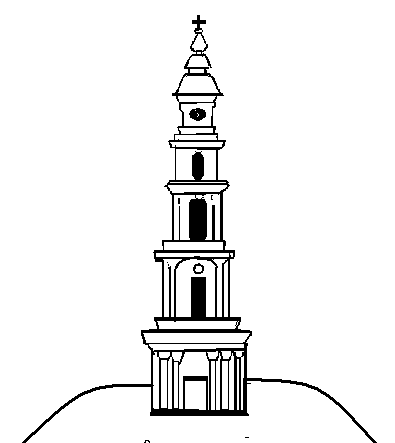 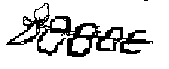 АДМИНИСТРАЦИЯ ЛЕЖНЕВСКОГО МУНИЦИПАЛЬНОГО РАЙОНАИВАНОВСКОЙ ОБЛАСТИПОСТАНОВЛЕНИЕ_______________                                                                                                                   №_________О предоставлении разрешения на условно разрешенный вид использования земельного участка, расположенного по адресу: Ивановская область, Лежневский район, д.Вятково, участок №79 Принимая во внимание заявление Валькова Александра Адольфовича, протокол проведения публичных слушаний по вопросу разрешения на условно разрешенный вид использования земельного участка, расположенного по адресу: Ивановская область, Лежневский район, д.Вятково, участок №79, протокол постоянно действующей комиссии по подготовке проекта правил землепользования и застройки на территории Лежневского муниципального района от 15.03.2018г., руководствуясь Градостроительным кодексом Российской Федерации, Федеральным законом от 06.10.2003 №131-ФЗ «Об общих принципах организации местного самоуправления в Российской Федерации», постановлением Администрации Лежневского муниципального района Ивановской области от 30.01.2015 №126 «Об утверждении Административного регламента Администрации Лежневского муниципального района Ивановской области по предоставлению муниципальной услуги «Предоставление разрешения на условно разрешенный вид использования земельного участка или объекта капитального строительства на территории Лежневского муниципального района Ивановской области», Администрация Лежневского муниципального района постановляет:1. Предоставить разрешение на условно разрешенный вид использования «индивидуальное жилищное строительство» земельного участка, расположенного по адресу: Ивановская область, Лежневский район, д. Вятково, участок №79.        2. Разместить данное Постановление на официальном сайте Администрации Лежневского муниципального района в сети Интернет: http://lezhnevo.ru/, опубликовать в газете «Сельские вести».И.о. Главы Лежневскогомуниципального района                                                                     П.Н.КолесниковАДМИНИСТРАЦИЯ ЛЕЖНЕВСКОГО МУНИЦИПАЛЬНОГО РАЙОНАИВАНОВСКОЙ ОБЛАСТИКОМИТЕТ ПО УПРАВЛЕНИЮ МУНИЦИПАЛЬНЫМ ИМУЩЕСТВОМ, ЗЕМЕЛЬНЫМИ РЕСУРСАМИ И АРХИТЕКТУРЕАДМИНИСТРАЦИИ ЛЕЖНЕВСКОГО МУНИЦИПАЛЬНОГО РАЙОНА_____________________________________________________________________________155120,  Ивановская область, Лежневский район, пос. Лежнево, ул. Октябрьская, д. 32ИНН 3715000773/ КПП 371501001, ОГРН 1023701649267, ОКПО 71841520, тел.2-16-89Главному редактору газеты «Сельские вести»Кудряшовой И.В.Заявление          Администрация Лежневского муниципального района просит Вас опубликовать в ближайшем номере газеты «Сельские вести» Постановление «О предоставлении разрешения на условно разрешенный вид использования земельного участка, расположенного по адресу: Ивановская область, Лежневский район, д.Вятково, участок №79». Постановление прилагается. Оплату гарантируем.С Уважением,Начальник комитета поуправлению муниципальным имуществом,                    земельными ресурсами и архитектуре                                               Сазонова А.Н.  Исп.: О.Н. СапожниковаТел.: 8 (49357) 2 – 11 – 56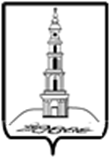 АДМИНИСТРАЦИЯ ЛЕЖНЕВСКОГО МУНИЦИПАЛЬНОГО РАЙОНАИВАНОВСКОЙ ОБЛАСТИКОМИТЕТ ПО УПРАВЛЕНИЮ МУНИЦИПАЛЬНЫМ ИМУЩЕСТВОМ, ЗЕМЕЛЬНЫМИ РЕСУРСАМИ И АРХИТЕКТУРЕАДМИНИСТРАЦИИ ЛЕЖНЕВСКОГО МУНИЦИПАЛЬНОГО РАЙОНА_____________________________________________________________________________155120,  Ивановская область, Лежневский район, пос. Лежнево, ул. Октябрьская, д. 32ИНН 3715000773/ КПП 371501001, ОГРН 1023701649267, ОКПО 71841520, тел.2-16-89______________№__________на №__________от__________         Комитет по управлению муниципальным имуществом, земельными ресурсами и архитектуре направляет Вам постановление Администрации Лежневского муниципального района   от 04.05.2018г. № 238  «О предоставлении разрешения на условно разрешенный вид использования земельного участка, расположенного по адресу: Ивановская область, Лежневский район, д. Вятково, участок №79» для размещения на официальном сайте муниципального образования. Постановление прилагается.С Уважением,Начальник комитета поуправлению муниципальным имуществом,                    земельными ресурсами и архитектуре                                               Сазонова А.Н.  Исп.: О.Н. СапожниковаТел.: 8 (49357) 2 – 11 – 56АДМИНИСТРАЦИЯ ЛЕЖНЕВСКОГО МУНИЦИПАЛЬНОГО РАЙОНАИВАНОВСКОЙ ОБЛАСТИКОМИТЕТ ПО УПРАВЛЕНИЮ МУНИЦИПАЛЬНЫМ ИМУЩЕСТВОМ, ЗЕМЕЛЬНЫМИ РЕСУРСАМИ И АРХИТЕКТУРЕАДМИНИСТРАЦИИ ЛЕЖНЕВСКОГО МУНИЦИПАЛЬНОГО РАЙОНА_____________________________________________________________________________155120,  Ивановская область, Лежневский район, пос. Лежнево, ул. Октябрьская, д. 32ИНН 3715000773/ КПП 371501001, ОГРН 1023701649267, ОКПО 71841520, тел.2-16-89______________№__________на №__________от__________         Комитет по управлению муниципальным имуществом, земельным ресурсами и архитектуре направляет Вам протокол проведения публичных слушаний по вопросу разрешения на условно разрешенный вид использования земельного участка, расположенного по адресу: Ивановская область, Лежневский район, д.Вятково, участок 79, от 24.04.2018г. для размещения на официальном сайте муниципального образования (прилагается).Для удобства пользователей просим размещаемые документы в отношении публичных слушаний разместить во вновь создаваемый подраздел "Публичные слушания" раздела "Градостроительное зонирование".С Уважением,Начальник комитета поуправлению муниципальным имуществом,                    земельными ресурсами и архитектуре                                               А.Н.Сазонова   Исп.: О.Н. СапожниковаТел.: 8 (49357) 2 – 11 – 56АДМИНИСТРАЦИЯ ЛЕЖНЕВСКОГО МУНИЦИПАЛЬНОГО РАЙОНАИВАНОВСКОЙ ОБЛАСТИ155120, пос. Лежнево, ул. Октябрьская, 32. Тел. 2 – 12 – 04, факс 2 – 18 – 95, e-mail: info@lezhnevo.ruГлавному редактору газеты «Сельские вести»Кудряшовой И.В.Заявление                    Администрация Лежневского муниципального района просит Вас опубликовать в ближайшем номере газеты «Сельские вести» Объявление следующего содержания «Администрация Лежневского муниципального района сообщает, что заключение и итоговый документ публичных слушаний по вопросу разрешения на условно разрешенный вид использования земельного участка, расположенного по адресу: Ивановская область, Лежневский район, д.Вятково, участок №79, прошедшие 24.04.2018г., размещены на официальном сайте Администрации Лежневского муниципального района в сети Интернет». Оплату предлагаем осуществить Валькову А.А.С Уважением,Начальник комитета поуправлению муниципальным имуществом,                    земельными ресурсами и архитектуре                                               Сазонова А.Н. Исп.: О.Н. СапожниковаТел.: 8 (49357) 2 – 11 – 56N 
п/пВопросы,  
вынесенные 
на     
обсуждение N 
п/пПредложения участников  
публичных слушаний, дата 
их внесения        Предложение внесено    
(Ф.И.О. участника     
публичных слушаний)    
(название организации)  Итоги рассмотрения вопроса (поддержано или отклонено участниками публичных слушаний)1Решение о возможности реализации намерений на условно разрешенный вид использования земельного участка, расположенного по адресу: Ивановская область, Лежневский район, д.Вятково, участок №791Рекомендовать Главе Лежневского муниципального района предоставить  разрешение на условно разрешенный вид использования земельного участка, расположенного по адресу: Ивановская область, Лежневский район, д.Вятково, участок №79О.Н. СапожниковаподдержаноВ отдел  муниципального контроля и  информатизации Администрации Лежневского муниципального района В отдел  муниципального контроля и  информатизации Администрации Лежневского муниципального района 